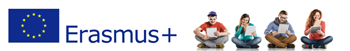 ERASMUS+ КЉУЧНА АКЦИЈА 1 – КРЕДИТНА МОБИЛНОСТПРВИ ПОЗИВ ЗА СТИПЕНДИРАНУ МОБИЛНОСТ ОСОБЉА НА УНИВЕРЗИТЕТУ У ТРИЕСДОРФУ, НЕМАЧКАСајт институцијеКонкурс је отворен за:Наставно особље и сараднике Пољопривредног факултета Универзитета у Новом СадуОбласти :  081 – Agriculture         Трајање конкурса: 17. октобар – 15. новембар 2016. годинеДокументација за пријаву кандидата (обавезна):Пријавни Ерасмус+ формулар за особље (преузети модел документа)Копија прве странице пасошаПотврда о запослењуБиографија кандидата на енглеском језику Писмени доказ заинтересованости страног партнера за долазак кандидата (наставне активности или усавршавање) у виду (пред)позивног писма - опционоПредлог плана активности за боравак на партнерском универзитету (на енглеском језику се попуњава, Staff_Mobility_Agreement_Teaching , парафиран од стране академског координатораНАПОМЕНА: Поједини Еразмус+ конкурси за особље ће тражити доказ о знању страног језика релеватног за боравак на партнерском универзитету у склопу обавезне документацијеПријаве се достављају на мејл: dkrajinovic@polj.uns.ac.rs  са напоменом Пријава за Ерзмус+ мобилност на Универзитету у Триесдорфу, Немачка.РОК: 15. новембар 2016. године 15:00 часоваНакон завршетка конкурса, апликације кандидата који прођу техничку проверу и евалуацију од стране институционалних Еразмус+ координатора на матичном факултету/универзитету, биће достављене Универзитету у Триесдорфу као номинације за стипендирану мобилност. Универзитет у Триесдорфу одлучује о финалној селекцији кандидата сходно броју стипендија намењених Универзитету у Новом Саду. Период реализације мобилности: летњи семестар 2016/2017Трајање мобилности: 	5 дана  + 2  дана путовањеДневни износ стипендије: 120 ЕУР/дан плус трошкови путовања 275 ЕУР по особи